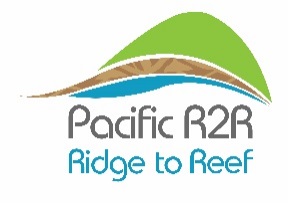 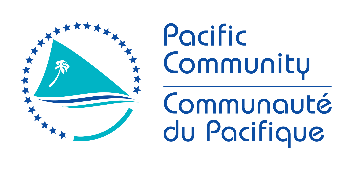 Consultancy Report TemplateSubmitted by:Name of consultant: ______________Reporting Period Covered: _______________TABLE OF CONTENTSAcronymsAcknowledgementIntroductionBackground of the consultancyObjectivesExpected outputs (as indicated in the ToR)Methodology, Approach, DurationExecutive SummarySummary of what has been produced, issues and concerns, conclusions and recommendations.Highlights of the outputs and achievementsExpected output 1.Account of the achievements highlighting what has been done, gaps and recommendations…Expected output 2.Account of the achievements highlighting what has been done, gaps and recommendations…Expected output 3.Account of the achievements highlighting what has been done, gaps and recommendations…Expected output n.Account of the achievements highlighting what has been done, gaps and recommendations…Overall conclusion and recommendationsConclusionRecommendationsAnnexes/AttachmentsThese could include technical reports, travel itinerary, lists of persons met, pictures, and other relevant documents.M&EMonitoring and EvaluationR2RRidge to ReefUNDPUnited Nations Development ProgrammeWFPWork and Financial Plan